GENEL AÇIKLAMALAR 6698 Sayılı Kişisel Verilerin Korunması Kanunu’nda (“KVK Kanunu”) ilgili kişi olarak tanımlanan kişisel veri sahiplerine (“Bundan sonra “Başvuru Sahibi” olarak anılacaktır), KVK Kanunu’nun 11’inci maddesinde kişisel verilerinin işlenmesine ilişkin birtakım taleplerde bulunma hakkı tanınmıştır.Kişisel Verilerin Korunması Kanunu’nun 13’üncü maddesinin birinci fıkrası uyarınca; veri sorumlusu olan üniversitemize bu haklara ilişkin olarak yapılacak başvuruların yazılı olarak veya Kişisel Verilerin Korunması Kurulu (“Kurul”) tarafından belirlenen diğer yöntemlerle tarafımıza iletilmesi gerekmektedir. Bu çerçevede “yazılı” olarak Üniversitemize yapılacak başvurular, işbu formun çıktısı alınarak; Başvuru Sahibinin şahsen başvurusu ile,Noter vasıtasıyla, Başvuru Sahibince 5070 sayılı Elektronik İmza Kanununda tanımlı olan “güvenli elektronik imza” ile imzalanarak üniversitemiz kayıtlı elektronik posta adresine gönderilmek suretiyle, tarafımıza iletilebilecektir.Yukarıda belirtilen kanallar Kanun’un 13. maddesinin 1. fıkrası gereğince “yazılı” başvuru kanallarıdır. Kurul’un belirleyeceği diğer yöntemler duyurulduktan sonra bu yöntemler üzerinden de başvuruların ne şekilde alınacağı üniversitemizce duyurulacaktır.Tarafımıza iletilmiş olan başvurularınız KVK Kanunu’nun 13. maddesinin 2. fıkrası gereğince, talebin niteliğine göre talebinizin bizlere ulaştığı tarihten itibaren otuz gün içinde yanıtlandırılacaktır. Yanıtlarımız KVK Kanunu’nun 13. maddesi hükmü gereğince yazılı veya elektronik ortamdan tarafınıza ulaştırılacaktır.Başvuru Sahibi İletişim Bilgileri:Lütfen Üniversitemiz ile olan ilişkinizi belirtiniz (Öğrenci, mezun, öğrenci veya mezun yakını, çalışan, eski çalışan, çalışan adayı, iş ortağı, üçüncü taraf firma çalışanı gibi)Kişisel verilerinizin güvenliğini sağlamak amacıyla, bilgi edinme başvurunuzun Üniversite’ye ulaştığı tarihten itibaren yedi (7) iş günü içinde, Üniversitemiz veri sahibi olduğunuzu teyit etmek amacıyla sizinle iletişime geçebilecek, bu hususta sizlerden bazı bilgi ve belgeler talep edebilecektir. Başvuruların hızlı bir şekilde cevaplandırılabilmesi için talep edilen bilgi ve belgelerin eksiksiz ve
mevzuata uygun olması gerekmektedir.Lütfen KVKK Kanunu kapsamındaki talebinizi detaylı olarak belirtiniz:………………………………………………………………………………………………………………………………………………………………………………………………………………………………………………………………………………………………………………………………………………………………………………………………………………………………………………………………………………………………………………………………………………………………………………………………………………………………………………………………………………………………………………………………………………………………………………………………………………………………………………………………………………………………………………………………………………………………………………………………Lütfen başvurunuza vereceğimiz yanıtın tarafınıza bildirilme yöntemini seçiniz:☐ Adresime gönderilmesini istiyorum.☐ Elektronik posta KEP yolu ile gönderilmesini istiyorum. (E-posta yöntemini seçmeniz halinde size daha hızlı yanıt verebileceğiz.)☐ Elden teslim almak istiyorum.      (Vekâleten teslim alınması durumunda noter tasdikli vekâletname veya yetki belgesi olması gerekmektedir.)İşbu başvuru formu, Üniversitemiz ile olan ilişkinizi tespit ederek, varsa, Üniversitemiz tarafından işlenen kişisel verilerinizi eksiksiz olarak belirleyerek, ilgili başvurunuza doğru ve kanuni süresinde cevap verilebilmesi için tanzim edilmiştir. Hukuka aykırı ve haksız bir şekilde veri paylaşımından kaynaklanabilecek hukuki risklerin bertaraf edilmesi ve özellikle kişisel verilerinizin güvenliğinin sağlanması amacıyla, kimlik ve yetki tespiti için Üniversitemiz ek evrak ve malumat (Nüfus cüzdanı veya sürücü belgesi sureti vb.) talep etme hakkını saklı tutar. Form kapsamında iletmekte olduğunuz taleplerinize ilişkin bilgilerin doğru ve güncel olmaması ya da yetkisiz bir başvuru yapılması halinde Üniversitemiz, söz konusu yanlış bilgi ya da yetkisiz başvuru kaynaklı taleplerden dolayı mesuliyet kabul etmemektedir.Başvuru Sahibi (Kişisel Veri Sahibi)                 Ad Soyadı:	Başvuru Tarihi:İmza: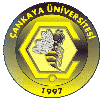 ÇANKAYA ÜNİVERSİTESİ                       KİŞİSEL VERİLERİN KORUNMASI KANUNU BAŞVURU FORMUTarih: 25.05.2018                  Güncelleme No: 00                     Güncelleme Tarihi:  25.05.2018                                 Sayfa: 1/3Başvuru YöntemiBaşvurunun Yapılacağı AdresBaşvuru Gönderiminde Belirtilecek BilgiŞahsen başvuru (Başvuru sahibinin bizzat gelerek kimliğini tevsik edici belge ile başvurması)Çukurambar Mah. Öğretmenler Cad. No:14 06530 Çankaya/ANKARAZarfın üzerine “Kişisel Verilerin Korunması Kanunu Kapsamında Bilgi Talebi” yazılacaktır.Noter vasıtasıyla tebligatÇukurambar Mah. Öğretmenler Cad. No:14 06530 Çankaya/ANKARATebligat zarfına “Kişisel Verilerin Korunması Kanunu Kapsamında Bilgi Talebi” yazılacaktır.“Güvenli elektronik imza” ile imzalanarak Kayıtlı Elektronik Posta (KEP) yoluyla gönderimcankayauniversitesi@hs01.kep.trE-postanın konu kısmına “Kişisel Verilerin Korunması Kanunu Bilgi Talebi” yazılacaktır.ÇANKAYA ÜNİVERSİTESİ                       KİŞİSEL VERİLERİN KORUNMASI KANUNU BAŞVURU FORMUTarih: 25.05.2018                  Güncelleme No: 00                     Güncelleme Tarihi: 25.05.2018                                 Sayfa: 2/3İsim :Soy İsim:TC Kimlik Numarası:Telefon Numarası:E-posta:(Elektronik posta KEP yolu ile başvuruların cevaplanması için)Adres: ☐ Öğrenci  ☐ Mezun☐ Çalışan ☐ DiğerÜniversitemiz içerisinde görüştüğünüz Birim: ………………………………………………………………………………………………………………………………………………Konu: ……………………………………………………………………………………………………………………………………………...…………………………………………………………………………………………………………………………………………………………………………………………………………Üniversitemiz içerisinde görüştüğünüz Birim: ………………………………………………………………………………………………………………………………………………Konu: ……………………………………………………………………………………………………………………………………………...…………………………………………………………………………………………………………………………………………………………………………………………………………☐  Eski Çalışan      Çalıştığınız Yıllar : ……………… ☐  Diğer: ……………………………………………… ☐ İş Başvurusu / Özgeçmiş Paylaşımı Yaptım/ Tarih : …………………………………………………………………………………………☐ Üçüncü Kişi Firma Çalışanıyım  Lütfen çalıştığınız firma ve pozisyon bilgisini belirtinizÇANKAYA ÜNİVERSİTESİ                       KİŞİSEL VERİLERİN KORUNMASI KANUNU BAŞVURU FORMUTarih: 25.05.2018                  Güncelleme No: 00                     Güncelleme Tarihi: 25.05.2018                                 Sayfa: 3/3